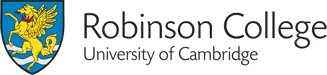 College Bursary Application Form (Easter)2022/23 – closing date 9 June 2023College Bursary Application Form (Easter)2022/23 – closing date 9 June 2023College Bursary Application Form (Easter)2022/23 – closing date 9 June 2023College Bursary Application Form (Easter)2022/23 – closing date 9 June 2023College Bursary Application Form (Easter)2022/23 – closing date 9 June 2023College Bursary Application Form (Easter)2022/23 – closing date 9 June 2023College Bursary Application Form (Easter)2022/23 – closing date 9 June 2023College Bursary Application Form (Easter)2022/23 – closing date 9 June 2023College Bursary Application Form (Easter)2022/23 – closing date 9 June 2023College Bursary Application Form (Easter)2022/23 – closing date 9 June 2023NameNameCRSidSubject Subject Subject UG/PGUG/PGYearHome/OverseasExisting Funding – Please explain your funding incomeExisting Funding – Please explain your funding incomeExisting Funding – Please explain your funding incomeExisting Funding – Please explain your funding incomeExisting Funding – Please explain your funding incomeExisting Funding – Please explain your funding incomeExisting Funding – Please explain your funding incomeExisting Funding – Please explain your funding incomeExisting Funding – Please explain your funding incomeExisting Funding – Please explain your funding incomeCambridge Bursary (incl Top-up)Student Loan Company FeesStudent Loan Company FeesStudent Loan Company MaintenanceStudent Loan Company MaintenanceSupport from Home (Annually)Support from Home (Annually)Vacation EmploymentVacation EmploymentOther Incomeeg Bursary££££££££££Expenditure – Please give approximate figuresExpenditure – Please give approximate figuresExpenditure – Please give approximate figuresExpenditure – Please give approximate figuresExpenditure – Please give approximate figuresExpenditure – Please give approximate figuresExpenditure – Please give approximate figuresExpenditure – Please give approximate figuresExpenditure – Please give approximate figuresExpenditure – Please give approximate figuresWeekly FoodWeekly TravelWeekly TravelTermly Academic (books etc)Termly Academic (books etc)HobbiesSportsRelaxationHobbiesSportsRelaxationRoom Type(eg Standard)Room Type(eg Standard)Other Expenses£ £ £ £ £ £ £ £ Please describe your circumstances and why financial support from the College is now important to you.  Please mention other bursaries you are applying for or have been granted. Please give as full a picture as possible.The Financial Tutor will wish to meet you and discuss your situation prior to the Awarding Meeting.     If you are a UK student and your home financial situation has changed then please confirm that you have approached the SLC for an “In Year” reassessment of your maintenance loan. Please forward applications by email to Senior Tutor’s Assistant (ks610) and Financial Tutor (fintutor@robinson.cam.ac.uk).You may also find it helpful to discuss with your tutor (this is not compulsory).  Your tutor may wish to support your application.Please note all applications are treated as CONFIDENTIALPlease describe your circumstances and why financial support from the College is now important to you.  Please mention other bursaries you are applying for or have been granted. Please give as full a picture as possible.The Financial Tutor will wish to meet you and discuss your situation prior to the Awarding Meeting.     If you are a UK student and your home financial situation has changed then please confirm that you have approached the SLC for an “In Year” reassessment of your maintenance loan. Please forward applications by email to Senior Tutor’s Assistant (ks610) and Financial Tutor (fintutor@robinson.cam.ac.uk).You may also find it helpful to discuss with your tutor (this is not compulsory).  Your tutor may wish to support your application.Please note all applications are treated as CONFIDENTIALPlease describe your circumstances and why financial support from the College is now important to you.  Please mention other bursaries you are applying for or have been granted. Please give as full a picture as possible.The Financial Tutor will wish to meet you and discuss your situation prior to the Awarding Meeting.     If you are a UK student and your home financial situation has changed then please confirm that you have approached the SLC for an “In Year” reassessment of your maintenance loan. Please forward applications by email to Senior Tutor’s Assistant (ks610) and Financial Tutor (fintutor@robinson.cam.ac.uk).You may also find it helpful to discuss with your tutor (this is not compulsory).  Your tutor may wish to support your application.Please note all applications are treated as CONFIDENTIALPlease describe your circumstances and why financial support from the College is now important to you.  Please mention other bursaries you are applying for or have been granted. Please give as full a picture as possible.The Financial Tutor will wish to meet you and discuss your situation prior to the Awarding Meeting.     If you are a UK student and your home financial situation has changed then please confirm that you have approached the SLC for an “In Year” reassessment of your maintenance loan. Please forward applications by email to Senior Tutor’s Assistant (ks610) and Financial Tutor (fintutor@robinson.cam.ac.uk).You may also find it helpful to discuss with your tutor (this is not compulsory).  Your tutor may wish to support your application.Please note all applications are treated as CONFIDENTIALPlease describe your circumstances and why financial support from the College is now important to you.  Please mention other bursaries you are applying for or have been granted. Please give as full a picture as possible.The Financial Tutor will wish to meet you and discuss your situation prior to the Awarding Meeting.     If you are a UK student and your home financial situation has changed then please confirm that you have approached the SLC for an “In Year” reassessment of your maintenance loan. Please forward applications by email to Senior Tutor’s Assistant (ks610) and Financial Tutor (fintutor@robinson.cam.ac.uk).You may also find it helpful to discuss with your tutor (this is not compulsory).  Your tutor may wish to support your application.Please note all applications are treated as CONFIDENTIALPlease describe your circumstances and why financial support from the College is now important to you.  Please mention other bursaries you are applying for or have been granted. Please give as full a picture as possible.The Financial Tutor will wish to meet you and discuss your situation prior to the Awarding Meeting.     If you are a UK student and your home financial situation has changed then please confirm that you have approached the SLC for an “In Year” reassessment of your maintenance loan. Please forward applications by email to Senior Tutor’s Assistant (ks610) and Financial Tutor (fintutor@robinson.cam.ac.uk).You may also find it helpful to discuss with your tutor (this is not compulsory).  Your tutor may wish to support your application.Please note all applications are treated as CONFIDENTIALPlease describe your circumstances and why financial support from the College is now important to you.  Please mention other bursaries you are applying for or have been granted. Please give as full a picture as possible.The Financial Tutor will wish to meet you and discuss your situation prior to the Awarding Meeting.     If you are a UK student and your home financial situation has changed then please confirm that you have approached the SLC for an “In Year” reassessment of your maintenance loan. Please forward applications by email to Senior Tutor’s Assistant (ks610) and Financial Tutor (fintutor@robinson.cam.ac.uk).You may also find it helpful to discuss with your tutor (this is not compulsory).  Your tutor may wish to support your application.Please note all applications are treated as CONFIDENTIALPlease describe your circumstances and why financial support from the College is now important to you.  Please mention other bursaries you are applying for or have been granted. Please give as full a picture as possible.The Financial Tutor will wish to meet you and discuss your situation prior to the Awarding Meeting.     If you are a UK student and your home financial situation has changed then please confirm that you have approached the SLC for an “In Year” reassessment of your maintenance loan. Please forward applications by email to Senior Tutor’s Assistant (ks610) and Financial Tutor (fintutor@robinson.cam.ac.uk).You may also find it helpful to discuss with your tutor (this is not compulsory).  Your tutor may wish to support your application.Please note all applications are treated as CONFIDENTIALPlease describe your circumstances and why financial support from the College is now important to you.  Please mention other bursaries you are applying for or have been granted. Please give as full a picture as possible.The Financial Tutor will wish to meet you and discuss your situation prior to the Awarding Meeting.     If you are a UK student and your home financial situation has changed then please confirm that you have approached the SLC for an “In Year” reassessment of your maintenance loan. Please forward applications by email to Senior Tutor’s Assistant (ks610) and Financial Tutor (fintutor@robinson.cam.ac.uk).You may also find it helpful to discuss with your tutor (this is not compulsory).  Your tutor may wish to support your application.Please note all applications are treated as CONFIDENTIALPlease describe your circumstances and why financial support from the College is now important to you.  Please mention other bursaries you are applying for or have been granted. Please give as full a picture as possible.The Financial Tutor will wish to meet you and discuss your situation prior to the Awarding Meeting.     If you are a UK student and your home financial situation has changed then please confirm that you have approached the SLC for an “In Year” reassessment of your maintenance loan. Please forward applications by email to Senior Tutor’s Assistant (ks610) and Financial Tutor (fintutor@robinson.cam.ac.uk).You may also find it helpful to discuss with your tutor (this is not compulsory).  Your tutor may wish to support your application.Please note all applications are treated as CONFIDENTIAL(Use additional page if necessary)       ANY AWARD MADE WILL NORMALLY BE CREDITTED TO YOUR COLLEGE ACCOUNT(Use additional page if necessary)       ANY AWARD MADE WILL NORMALLY BE CREDITTED TO YOUR COLLEGE ACCOUNT(Use additional page if necessary)       ANY AWARD MADE WILL NORMALLY BE CREDITTED TO YOUR COLLEGE ACCOUNT(Use additional page if necessary)       ANY AWARD MADE WILL NORMALLY BE CREDITTED TO YOUR COLLEGE ACCOUNT(Use additional page if necessary)       ANY AWARD MADE WILL NORMALLY BE CREDITTED TO YOUR COLLEGE ACCOUNT(Use additional page if necessary)       ANY AWARD MADE WILL NORMALLY BE CREDITTED TO YOUR COLLEGE ACCOUNT(Use additional page if necessary)       ANY AWARD MADE WILL NORMALLY BE CREDITTED TO YOUR COLLEGE ACCOUNT(Use additional page if necessary)       ANY AWARD MADE WILL NORMALLY BE CREDITTED TO YOUR COLLEGE ACCOUNT(Use additional page if necessary)       ANY AWARD MADE WILL NORMALLY BE CREDITTED TO YOUR COLLEGE ACCOUNT(Use additional page if necessary)       ANY AWARD MADE WILL NORMALLY BE CREDITTED TO YOUR COLLEGE ACCOUNTSignature:          Signature:          Signature:          Signature:          Date:Date:Date:Date:Date:Date: